Система заданий « Формирование регулятивных умений у детей младшего школьного возраста».ГБОУ школа № 569 Невского района г. Санкт-Петербурга.Учитель: Корлюкова Инна Юрьевна.Важнейшим фактором формирования регулятивных умений у младших школьников, является работа с планом или по плану на уроках русского языка, развития речи, литературного чтения, математики.Однако, «традиционная работа»  на уроке, например: -составь план рассказа;							-составь пересказ по плану письменный или устныйуже давно не отвечают нормам ФГОС.Предлагаемая конкурсная работа представляетсобой систему нетрадиционных заданий, формирующих такое регулятивное умение, как  работа с планом и по плану, как на уроках, так  и во внеурочной деятельности.Работа состоит из двух частей.Первая часть представлена  системой заданий с 1  по 4 классы, которая  проводится на уроках и построена    с учетом динамики развития умения работать с планом и по плану от более простых  заданий  к более сложным.Вторая часть представлена  системой заданий, которые выполняютсяс использованием плана, предложенного учителемво внеурочной деятельности. 1 часть.I блок.Цель: научить использовать план при выполнении  учебных заданий, предложенных авторами учебникаII блок.Цель: научить использовать план при работе с деформированным текстомIII блок.Цель: научить использовать план для формирования умения ориентироваться в школьном режиме дня, в расписании уроков. ФРАГМЕНТЫ УРОКОВ С ИСПОЛЬЗОВНИЕМ  ПЛАНА.Урок развития речи. 2 класс. Работа с текстом по плану.Цель:проверить умение использовать план, для формирования последовательности событий, предложенный учителем.«Как изюм «пришёл» на стол?» Используй план, чтобы выстроить последовательность действий.План. Прочитай текст о винограде ( на карточке).Изюм –это высушенный на солнце виноград. Сочные виноградины, высыхая, темнеют и сморщиваются. Высушенный виноград собирают в телегу и увозят на переработку на завод. Готовый изюм используют в пище.Рассмотри рисунки.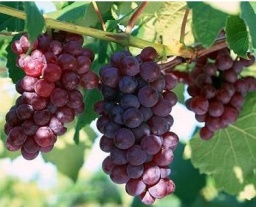 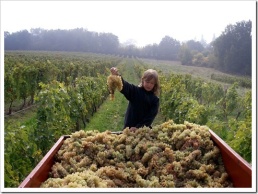 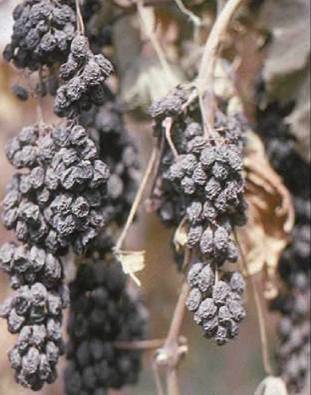 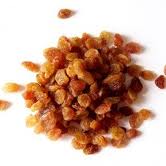 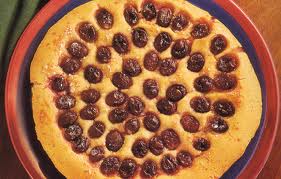 Пронумеруй их в нужной последовательности, как виноград превращается в изюм. Впиши недостающие слова в  текст.Изюм –это высушенный на солнце_________________. Сочные виноградины, высыхая, темнеют и ___________________. Высушенный виноград собирают ________________ и увозят на переработку на завод. Готовый изюм используют в _____________.Проверь себя по карточке.Урок русского языка. 4 класс. Работа с предложением по плану.Цель: использовать план для понимания последовательности действий и их изменений.Можно ли назвать эти слова предложением? Почему? Составь предложение.Учащимся предлагается план разбора предложения.Обращаем внимание на то, что учащиеся могут поменять  местами некоторые пункты ( т. е. составить свой план работы), в зависимости от  того, какое задание для каждого в отдельности вызывает затруднение. Однако, есть пункты, без выполнения которых, выполнить разбор предложения невозможно (п. 1 и п. 2).Урок русского языка. 3 класс. Словарная работа.Цель: научить пользоваться планом для развития коммуникативного умения «работа в паре».РАБОТА  В  ПАРАХ.Словарная работа*Каждому ученику предлагается карточка со словарными словами. (Сев…р, с…годня, с…нтябрь, с…бака,с…ловей, с…лома, ст…лица,су…бота, су…ма).План.*Вставляем пропущенную орфограмму, *Обмениваемся с соседом по парте, осуществляем взаимопроверку.* Пользуемся словарём.*Устно составляем предложение с любым из слов.* Делим условно слова на 2 группы.Урок русского языка. 2 класс. Работа с деформированным предложением.Цель: научиться пользоваться планом для восстановления деформированного предложения.Найди и поставь нужное слово в пословицу «дана на добрые дела».Действуй по плану.Прочитай слова.Поставь подходящие слова в клеточки кроссворда по горизонтали.Прочитай нужное слово по вертикали.Впиши его в пословицу.Прочитай пословицу.Слова:  счастье, забота, милосердие, дружба, надежда.2 часть.ВНЕУРОЧНАЯ ДЕЯТЕЛЬНОСТЬ	1 задание.	Цель: использовать план для формирования личностного умения «поиск друзей».1. Выполни работу по плану и у тебя появятся новые друзья:Разгадай ребусы. 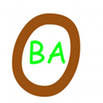 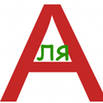 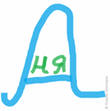 Запиши слова. Подумай, что их объединяет?________________________________________________________________________ Напиши имена своих друзей.________________________________________________________________________Хотел бы ты ещё с кем -то подружиться? В течение недели  попробуй подружиться  с ребятами из соседних классов.  Для этого используй выражения: «Давай с тобой дружить!», «Меня зовут …», «Давай с тобой поиграем в игру…».Напиши имена новых друзей.________________________________________________________________________РАБОТА С РОДИТЕЛЯМИ« Поход в магазин».Цель: научить действовать по плану в практической деятельности.Формировать умение делать покупки, используя план.Описание задания:Уважаемые родители!Предлагаем Вам  сходить с ребёнком в магазин. Помогите ребёнку составить план похода в магазин.Определите меню на завтрашний день.Предложите ребёнку подумать, каких продуктов не хватает для приготовления.Составьте совместно с ребёнком перечень необходимых продуктов для покупки. Запишите их.Определите, в какой магазин Вы пойдёте?Определите, в каком отделе магазина Вы будете покупать тот или иной продукт. Запишите название отдела с названием продукта.  Эту маршрутную карту ребёнок  берёт с собой в магазин.Советуем  предоставить  ребёнку  самостоятельно водить  Вас по  этой карте и выбирать продукты.Перед тем как ребёнок будет брать тот или иной продукт, рекомендуем задать ему критерии выбора: овощи - не гнилые, мытые,  цена в пределах…., хлеб- в нарезке, мягкий, белый или чёрный, для самых смелых- срок годности:)В маршрутной карте ребёнок должен отмечать, какой продукт он положил в корзину. Спросите Его,  зачем это нужно? Проверь по карте, все ли продукты мы купили? Рекомендуем поощрить ребёнка покупкой сладости, которую он выберет в магазине сам, на сумму, предложенную родителями.Рекомендации:Впоследствии вы сможете самостоятельно ребёнка отправлять в магазин за покупками по заранее составленному списку.1класс1класс2класс3класс4классДинамика уменияДинамика уменияДинамика уменияДинамика уменияДинамика уменияРаспознавать ключевые слова-действия  в тексте задания, определять их  последовательность  при выполнении задания.Распознавать ключевые слова-действия  в тексте задания, определять их  последовательность  при выполнении задания.Составлять план работы над упражнением, опираясь на ключевые слова-действия  авторского текста задания.Определять целостность  и последовательность плана работы над учебным заданием.Выполнять упражнения по самостоятельно составленному плану работы.Основной вид работыОсновной вид работыОсновной вид работыОсновной вид работыОсновной вид работыРабота по плану.Работа по плану.Работа с планом.Работа по плану.Работа с планом.Работа с планом.Работа с планом.Варианты заданийВарианты заданийВарианты заданийВарианты заданийВарианты заданий- Составим все вместе план работы над упражнением.Например.Найдите в тексте упражнения, то действие, которое мы выполняем первым.  «Прочитайте». Над словом «прочитайте» поставьте цифру 1.-Какое действие выполним потом?«Различаем…». Над словом «различаем» ставим цифру 2.-Над каким словом-действием поставим цифру 3? « Спишите».-Какое последнее задание выполним? «Подчеркните…». Над словом «подчерните» ставим цифру 4. Выстраивается план работы над упражнением:1.Прочитайте.2.Различите.3.Спишите.4.Подчеркните.Например. Учебник. Русский язык 1 класс. Стр. 106 упр. 209*Задание к упражнению: Прочитайте слова с парными согласными звуками. Различаете ли Вы значения слов? Спишите слова. Подчеркните буквы, которыми обозначаются парные согласные звуки.- Составим все вместе план работы над упражнением.Например.Найдите в тексте упражнения, то действие, которое мы выполняем первым.  «Прочитайте». Над словом «прочитайте» поставьте цифру 1.-Какое действие выполним потом?«Различаем…». Над словом «различаем» ставим цифру 2.-Над каким словом-действием поставим цифру 3? « Спишите».-Какое последнее задание выполним? «Подчеркните…». Над словом «подчерните» ставим цифру 4. Выстраивается план работы над упражнением:1.Прочитайте.2.Различите.3.Спишите.4.Подчеркните.Например. Учебник. Русский язык 1 класс. Стр. 106 упр. 209*Задание к упражнению: Прочитайте слова с парными согласными звуками. Различаете ли Вы значения слов? Спишите слова. Подчеркните буквы, которыми обозначаются парные согласные звуки.-Составьте самостоятельно план работы над упражнением, опираясь на те действия, которые предлагает автор. Например.Найдите и подчеркните в тексте задания, те действия, которое мы выполним в процессе работы.Выстраивается план работы над упражнением: 1. Прочитайте. 2. Вставьте нужную букву. 3. Впишите её. 4. Обозначьте приставки.Например.Рабочая тетрадь. Русский язык 2 класс. Часть 2. Стр. 24 упр.144*Задание к упражнению:Какая буква в словах пропущена? Впиши её. Обозначь приставки.Восстанови  (опираясь на текст) правильную последовательность пунктов плана и выполни упражнение.Выстраивается план работы над упражнением:Дано учителем:1. Запиши.2. Преврати слова.3. Подчеркни буквосочетания.Меняют план, согласно упражнению.Преврати слова.Запиши.Подчеркни буквосочетания.Например.Рабочая тетрадь. Русский язык 2 класс. Часть 1. Стр. 32 упр.57*Задание к упражнению:Преврати слоги в слова и запиши. Подчерни буквосочетания жи-ши, ча-ща, чу-щу.-Определите в тексте задания действия, пропущенные автором. -По ключевым словам задания составьте план работы над упражнением, дополнив шаги алгоритма. -Обоснуйте  последовательность работы. Например.-Найдите в тексте упражнения слова-действия и составьте план работы над упражнением.-Дополни план действиями, которые не прописаны в упражнении.-Обоснуй.Выстраивается план работы над упражнением:По учебнику:1. Определи подлежащее. 2. Определи сказуемое. Самостоятельно:1.Прочитай.2.Вставь пропущенную букву, обосновав свой ответ.3.Спиши.4.Подчерни подлежащее.5.Подчерни сказуемое.6.Выполни проверку.Например.Рабочая тетрадь. Русский язык  3 класс. Часть 1. Стр. 88 упр.145*Задание к упражнению:Определите подлежащее и сказуемое в каждом предложении.-Выполните упражнение, предварительно составив план работы, включающий все  виды деятельности. Например.Выстраивается  план работы над упражнением:1.Прочитай.2.Вспомни, как образуются одушевлённые имёна существительные из неодушевлённых.3.Образуй одушевлённые имена существительные.4.Запиши слова парами.5.Обозначь в парах слов общую часть.6.Обозначь ту часть, которая появилась в одушевлённых именах существительных.Например.Учебник. Русский язык  4 класс. Часть 2. Стр. 4 упр.3*Задание к упражнению:Образуйте от неодушевлённых имён существительных одушевлённые имена существительные. Какая часть слова Вам поможет?1 класс1 класс2 класс3 класс4 классДинамика уменияДинамика уменияДинамика уменияДинамика уменияДинамика уменияВосстанавливать  порядок слов в предложении по плану.Восстанавливать  порядок слов в предложении по плану.Восстанавливать и изменять порядок слов в предложении с использованием плана.Определять последовательность предложений в тексте на основе плана.Работать с текстом по плану.Основной вид деятельностиОсновной вид деятельностиОсновной вид деятельностиОсновной вид деятельностиОсновной вид деятельностиРабота по плану.Работа по плану.Работа по плану.Работа по плану.Работа по плану.Варианты заданийВарианты заданийВарианты заданийВарианты заданийВарианты заданий-Свяжите слова по смыслу и восстановите пословицы, используя план.Например.1.Прочитай.2.Расставь порядок слов в предложении.3.Вспомни правила оформления предложения на письме.4.Запиши предложение.Задание:Учись, в , старости, смолоду, пригодится.Поменьше, побольше, говори, слушай.-Свяжите слова по смыслу и восстановите пословицы, используя план.Например.1.Прочитай.2.Расставь порядок слов в предложении.3.Вспомни правила оформления предложения на письме.4.Запиши предложение.Задание:Учись, в , старости, смолоду, пригодится.Поменьше, побольше, говори, слушай.-Восстанови порядок слов, смоделировав разные возможные варианты по плану.Например.1.Прочитай.2.Расставь порядок слов в предложении.3.Найди другой порядок слов в предложении.4.Вспомни правила оформления предложения на письме.5.Запиши вариант предложения.Добавляем пункт № 3 и меняем вариант исполнения № 5.Задание: Ворона, городе, в , зимует.-Реконструируй текст из набора слов по плану.Например.1.Прочитай.2.Расставь порядок слов в предложении.3.Вспомни правила оформления предложения на письме.4.Выполни такую же работу со словами второй строки.5.Выполни такую же работу со словами третьей строки.6.Составь из получившихся предложений текст.7.Запиши текст.Добавляем пункт № 4-7. Задание:1строкаБыла, Кара, у , ворона, нас.2 строкаКнигу, листала, она, клювом.3 строкаНа, ворона, считала, счётах.4 строкаКара, снимала, кольца, со, ловко, столбика.-Создай текст из предложенных слов, по самостоятельному плану действий.Например.1.Прочитай.2.Расставь порядок слов в предложении на каждой строке.3.Вспомни правила оформления предложения на письме.4.Составь из получившихся предложений текст.5.Запиши текст, разделив его на части.6.Озаглавь текст.Добавляем пункт №5 и №6.Задание (по Л. Н. Толстому):1 строкаКошка, крыше, на, спала.2 строкаОколо, села, кошка, птички.3 строкаЛапки, сжала, кошка.4 строкаНе, близко, птичка, сиди.Очень, хитры, кошки. 1 класс2 класс3 класс4 классДинамика уменияДинамика уменияДинамика уменияДинамика умения-Восстанавливать режим дня, предложенный учителем и соотносить свои действия со временем их выполнения по плану.-Восстанавливать и изменять школьный режим дня, используя план.-Определять последовательность действий в школьном режиме дня и их изменения на основе плана.-Ориентироваться  в школьном режиме дня по времени. -Восстанавливать и изменять план урока.-Ориентироваться в плане урока.-Соотносить свои действия на уроке с изменениями в плане урока.Основной вид деятельностиОсновной вид деятельностиОсновной вид деятельностиОсновной вид деятельностиРабота по плану.Работа с планом.Работа с планом.Работа с планом.Варианты заданийВарианты заданийВарианты заданийВарианты заданийВыполни задания по плану.Например.«Твой режим дня».1.Рассмотри рисунки. 2.Подумай, что и в котором часу ты делаешь. 3. Запиши цифрами последовательность своих действий.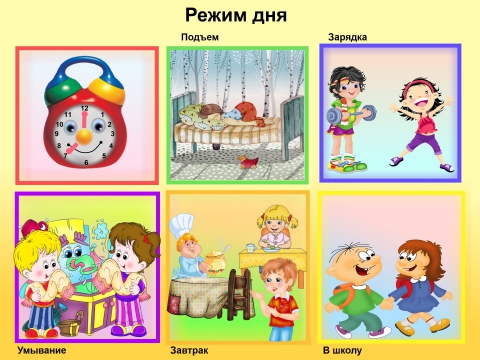 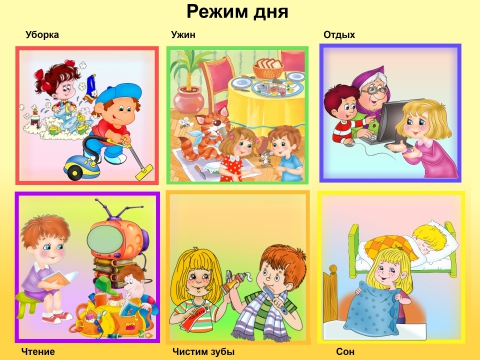 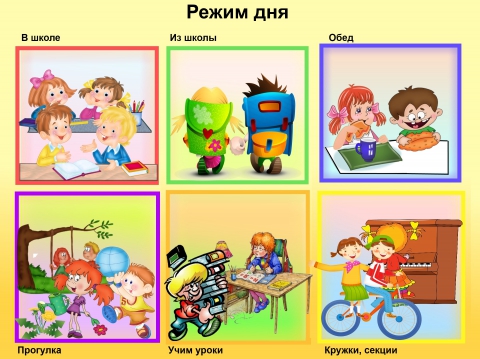 «Режим дня Незнайки».1. Рассмотри режим дня Незнайки.   2.Чего не хватает в режиме дня Незнайки. 3.Добавь недостающие дела, ведь Незнайка стал школьником.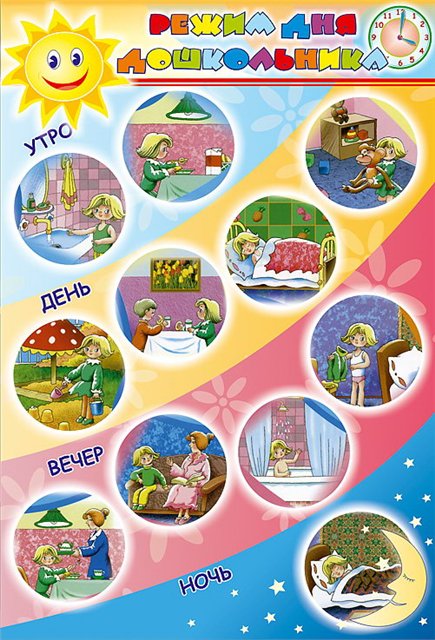 Выполни задания по плану.Например.«А что у тебя?».1. Рассмотри школьный режим дня. 2.Дополни его  своими делами (кружки, самоподготовка, прогулка в ГПД и т. д. )-нарисуй.3.Подпиши каждый рисунок.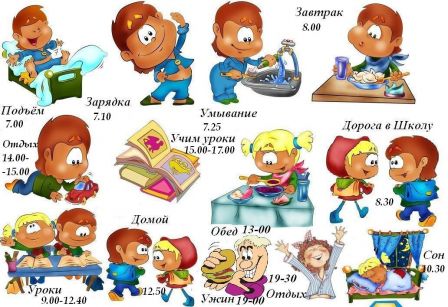 «Словарная коробочка»1.Рассмотри таблицу.2.Составь  режим сегодняшнего дня или любимого дня недели, используя слова  из «Словарной коробочки».3.Запиши название дня недели.-Составь план школьной жизни на неделю.-Обозначь точное время всех действий и мероприятий плана.-Измени свой план дня с учётом проведения экскурсии или твоих дополнительных занятий.Например.Ежедневный план.Четверг.1.8-00-приход в школу.урок3.9-15-завтракурок5.10-10- переменаурок7.11-05-переменаурокпрогулка10.13-05-обед11.13-35-ГПДПлан с учётом экскурсии.1.8-00-приход в школу.урок3.9-15-завтрак4.9-30-13-00 Экскурсия5.13-05-обед6.13-35-ГПДВ начале урока:На доске висит деформированный план с нарушением известных учащимся этапов урока.-Поменяй, известные тебе пункты плана в той последовательности, в которой соблюдаются на уроке.Например.*Наш друг-словарь!*Домашнее задание.*Минутка чистописания.*Работа по новой теме.*Подведение итогов.*Знакомство с темой урока.*Разбор предложения.*Подготовка к уроку.*Подбор слов синонимов.При подведении итога урока:-Соотнеси этапы работы на уроке с пунктами плана. -Соответствуют ли этапы урока друг другу?-Найди пункт плана, которого нет в уроке.-Внеси его в план.